ПРОЄКТУКРАЇНА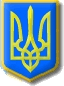 Нетішинська міська рада Хмельницької області Р І Ш Е Н Н Я__________________ сесії Нетішинської міської радиVІІІ скликання___.__.2021					Нетішин				      № __/____Про розгляд звернення Расєвич Л.Р. щодо надання дозволу на розробку проєкту землеустрою щодо відведення земельної ділянки для передачі її у власність для ведення особистого селянського господарстваВідповідно до пункту 34 частини 1 статті 26, пункту 3 частини 4 статті 42 Закону України «Про місцеве самоврядування в Україні», статей 12, 118 та 121 Земельного кодексу України, Закону України «Про землеустрій», враховуючи пропозиції постійної комісії Нетішинської міської ради VІІІ скликання з питань містобудування, архітектури, будівництва, благоустрою, регулювання земельних відносин та екології, та з метою розгляду звернення Расєвич Л.Р., Нетішинська міська рада в и р і ш и л а:Відмовити Расєвич Людмилі Русланівні, яка зареєстрована за адресою: …,  у наданні дозволу на розробку проєкту землеустрою щодо відведення земельної ділянки для передачі її у власність орієнтовною площею , для ведення особистого селянського господарства, яка розташована у Хмельницькій обл., Шепетівському районі, с. Старий Кривин, вул. Перемоги, у зв’язку з тим, що місце розташування земельної ділянки не відповідає містобудівній документації «План зонування території населеного пункту с. Старий Кривин», затвердженого рішенням тридцять восьмої сесії Старокривинської сільської ради VІІ скликання від 13 липня 2018 року № 4 «Про  затвердження Генеральних  планів  сіл Старий Кривин та Новий Кривин», а саме: зазначена земельна ділянка потрапляє у зону Ж-1п «Зона садибної забудови проектна». Відведення  земельних ділянок для ведення особистого селянського господарства у зазначеній зоні не передбачено.Міський голова                                                                    Олександр СУПРУНЮК